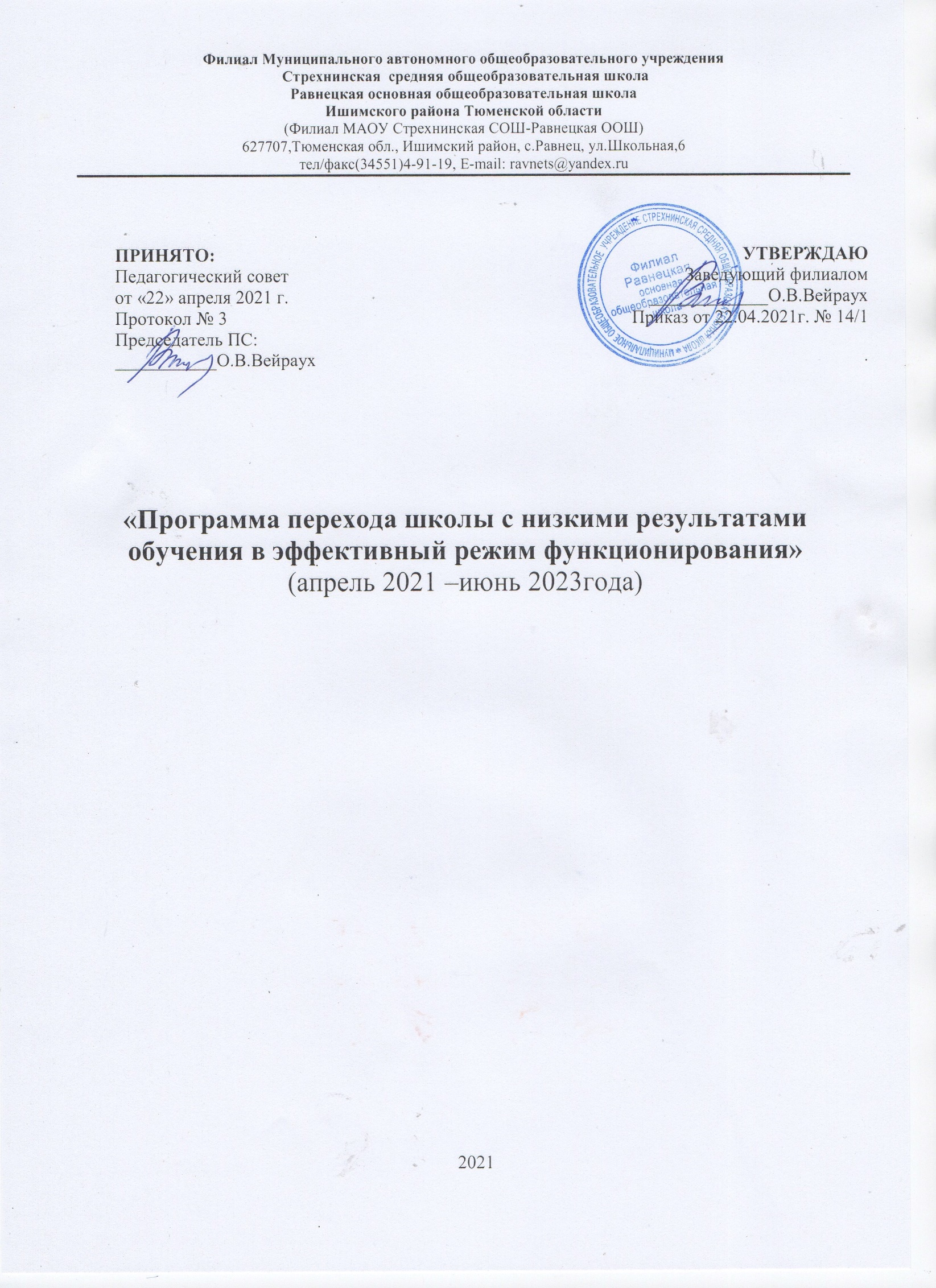 1.ПАСПОРТ ПРОГРАММЫ2. SWOT – анализ потенциала образовательной организацииВывод: исходя из анализа и оценки актуального состояния школы, коллектив школы определил для себя приоритетные направления необходимых изменений: -интеллектуальное развитие субъектов образовательной деятельности, через рост уровня предметных и метапредметных результатов, повышение учебной мотивации обучающихся, побуждение их родителей к участию в учебе детей и жизни школы;-управление профессиональным ростом учителя через развитие профессиональной компетентности кадрового потенциала, активизацию деятельности с различными категориями обучающихся, освоение инновационных практик.3. Цель Программы: Повышение эффективности деятельности школы в обеспечении оптимальных результатов обучения, воспитания и развития каждого обучающегося вне зависимости от социального или культурного статуса семей 4. Задачи Программы:  1. Совершенствовать образовательную среду, обеспечивающую обучение различных категорий учащихся, их воспитание и развитие.2.Усилить  подготовку обучающихся к написанию ВПР, подготовке к ВсОШ, конференции «Шаг в будущее».                                                                                                                                                                                                                                    3. Совершенствовать систему профессионального роста учителей, способствующую повышению педагогического мастерства.4.Организовать методические мероприятия по обмену опытом учителей Равнецкой  школы и МАОУ  Нижнеаремзянской СОШ                                                    5. Ожидаемые результаты и этапы  реализации программы. 5.1.Планируемые результаты: 1.по результатам SWOT-анализа необходимо получить ответы на главные вопросы: -какие сильные стороны образовательного процесса школы в аспекте готовности участников образовательных отношений к переходу школы к эффективному режиму работы должны быть усилены еще больше?-как противостоять внешним угрозам? -с помощью каких организационно-педагогических, организационно-методических и психолого-педагогических условий возможно достижение нового качества общего образования. В ходе реализации программы требуется достичь: 1. Положительной динамики показателей качества образования и результатов государственной итоговой аттестации, в соответствие с прогнозируемыми; 2. увеличение доли участников (призеров, победителей) предметных олимпиад, творческих конкурсов и спортивных соревнований различных уровней; 3. повышения уровня квалификации педагогических работников и роста их активности через участие в конкурсах профессионального мастерства; 4. увеличения доли родителей, активно помогающих школе в организации образовательного процесса; 5. повышения степени удовлетворённости качеством предоставляемых образовательных услуг среди обучающихся и родителей. 5.2.Срок реализации Программы: апрель 2021 –июнь 2023года1 этап. Подготовительный (01.04.2021 – 31.08.2021 гг.) – проблемный анализ обеспечения качества образования в школе, разработка Программы.2 этап. Основной (01.09.2021 -12.2022 гг.) – работа школы по реализации направлений программы. Проведение мониторинга реализации Программы.3 этап. Обобщающий (01.2023-06.2023гг.) – анализ результатов реализации программы, определение перспектив дальнейшего развития школы.6. Показатели, на основании которых будет оцениваться прогресс в достижении поставленных целей7. Способ сбора данных для расчета выбранных показателей.8. Механизмы управления реализацией Программы.Заведующий филиалом:-общий контроль реализации программы;-обеспечивает взаимодействие с муниципальным куратором и наставником;-обеспечение взаимодействия участников образовательного процесса;-укрепление материально-технической базы учебных кабинетов и приведение средств обучения в соответствии с современными требованиями;-организация мониторинга хода и результатов реализации Программы в целях проведения возможных корректировок ведущихся и планируемых действий;Методист:-системный анализ проблем и планирование деятельности, направленной на их разрешение;-организация и разработка механизма взаимодействия участников образовательного процесса и социальных партнёров;-организация повышения квалификации педагогических кадров;-развитие творческих инициатив, мобильности педагогических работников ОУ, обобщение и распространение	передового	опыта	педагогов, организация работы в творческих группах;-организация взаимопосещения уроков, внеклассных мероприятий с последующим самоанализом и анализом достигнутых результатов;-анализ состояния преподавания по итогам ВПР, ОГЭ;-организация работы педагога-психолога по психологической поддержке участников образовательного процесса, -организация работы с одаренными детьмиПедагогические работники:-обеспечение предметной готовности выпускников к сдаче ГИА;-проведение предметной диагностики с целью оценки уровня усвоения учащимися учебной программы;-проведение индивидуальных и групповых занятий в рамках базисного учебного плана;- освоение новых образовательных технологий, активных методов обучения; -активное использование в образовательном процессе современных технологий, в том числе ИКТКлассный руководитель:-информирование и осуществление постоянной связи между субъектами образовательного процесса;-формирование позитивного отношения к ВПР, ГИА;-оказание психолого-педагогической поддержки ученикам на протяжении всего периода подготовки к ВПР, ГИА, во время проведения, а также после окончания процедуры;-организация взаимодействия обучающихся, педагогических работников, родительской общественности, социальных партнёров;-проведение профориентационных мероприятий.Приложение №1 Диагностико-технологическая карта.Образовательный критерий      1.1.Сохранность контингентаВывод:1.С каждым годом наблюдается изменение количественного состава учащихся школы: 2017-2018 учебный год- 110 обучающихся, 2018-2019 учебный год - 101 обучающихся, 2019-2020 учебный год - 105 обучающихся. В школе созданы все условия для сохранения контингента учащихся. Отсева из школы без уважительной причины нет. Ежегодно все выпускники школы допущены и успешно проходят государственную итоговую аттестацию в формате ОГЭ в основной период  и получают документы об образовании2. После окончания школы все обучающиеся продолжают обучение. Ежегодно растет число учеников, получающих среднее образование в  МАОУ Стрехнинская  СОШ. Остальные выпускники продолжают обучение в СПО. Вопрос всеобуча стоит на строгом контроле администрации школы, ежеквартально осуществляется мониторинг занятости всех проживающих на территории выпускников до достижения ими 18 лет.Проблема:Сохранение контингента учащихся на уровне основного общего образования.1.2. Качество образованияУспеваемость по итогам учебного года по школеУспеваемость по итогам учебного года по уровням образованияКоличество медалей и аттестатов особого образцаВПР (по каждому предмету) КлассВывод:1.За последние четыре года наблюдается повышение качества обучения по школе 2. Наблюдается повышение  качества обучения русскому языку с 27,%  до 65,4% на  уровне начального общего образования.3. Наблюдается повышение  качества обучения русскому языку с 51,6% до 56,3% на уровне основного общего образования.4. Наблюдается понижения качества обучения по математике с 62,2 %до 50%5.Наблюдается понижения качества обучения по математике с 68,3% до 59% на                                             уровне начального общего образования.6. Наблюдается понижения качества обучения по математике с 52,6% до 48% на уровнеосновного общего образования.7.При выполнении  ВПР наблюдается повышение  качественной  успеваемости по русскому языку и математике за 2020-2021 учебный год.8. В 2020-2021 учебном году самое низкое качество наблюдается в  4 и 8 классах по русскому языку, в 4 , 7 и 8 классах по математике.Проблема: 1. Низкое  качество обучения по математике на уровне начального и основного общего образования.2. Недостаточное качество выполнения работ ВПР по математике, как в целом по школе, так и в отдельных классах(4,7 и 8 классы).1.3.Результаты  ГИАДоля выпускников (%),достигших положительных результатов итоговой аттестации в форме ОГЭВывод:1. Наблюдается понижение качества выполнения работы, как по русскому языку, так и по математике.2. В 2020-2021 учебном году наблюдается  понижение среднего балла выполнения работы  по русскому языку   на 4,4  в сравнении с 2018-2019 учебным годом и понижение  среднего балла по математике на 0,7  соответственно.3.В 2020-2021 учебном году наблюдается снижение качественной успеваемости по русскому языку  на 12,5%  и   на 20,9%  по математике в  сравнении с  2018-2019 учебным годом.Проблема: 1.Снижение среднего  балла выполнения работ  ГИА по русскому языку и математике.2. Снижение качественной успеваемости по русскому языку и математикеОбразовательная мобильность Вывод: Ежегодно наблюдается рост количества участников муниципального и регионального этапа ВсОШ.  Количество  и доля принявших в  научном форуме молодых исследователей «Шаг в будущее», остается стабильным 3-4 человек, но среди участников нет победителей муниципального этапа, соответственно школа не представляет работы на региональном уровне. Учащиеся школы в последние 2 года  вовлечены в деятельность предметных лабораторий (естественно-научной / гуманитарной) в «Точке Роста» на базе МАОУ Тоболовская СОШ.  Наблюдается  рост доли обучающихся, принявших участие в деятельности муниципальных выездных предметных лагерных смен.Проблема:1.Недостаточная  качественная подготовка обучающихся к муниципальному и региональному этапу ВсОШ по предметам.2.Низкое  качество выполнения исследовательских работ для участия в научном форуме молодых исследователей «Шаг в будущее» на муниципальном и региональном уровне.Социальный критерийСоциальный статус семей обучающихсяСоциальное благополучие образовательной средыДоступность образовательной инфраструктурыВывод: 1.Количество обучающихся, воспитывающихся в малообеспеченных семьях   понизилось на 01.09.2021 год.2. Доля обучающихся, воспитывающихся в малообеспеченных семьях от общего числа обучающихся возрастает.3. Количество  и доля обучающихся, воспитывающихся в многодетных семьях остается стабильной.4. Снижается количество неполных семей.5.Наблюдается понижение  числа детей , стоящих на различных видах учета.6.Территория не имеет достаточно развитой инфраструктуры дополнительного образования для детей, нет выхода в интернет в школьной библиотеке. Проблема: Неэффективная  профилактическая  работа по снижению числа учащихся и семей, стоящих на различных видах учета.3.Профессионально–педагогический критерий3.1.Кадровый потенциалОбразование, возраст, наличие специалистовНаличие квалификационной категорииНаградыПубликацииПредметные компетенции педагогических работниковВывод: 1.Школа обеспечена педагогическими кадрами с  высшим  педагогическим                      образованием, большая часть имеют первую и высшую квалификационную категорию (80%). 2.Растет число  педагогов предпенсионного возраста и молодых специалистов.3.Растет доля педагогов, прошедших независимую диагностику профессиональных дефицитов/предметных и методических компетенций.Проблема:1. Недостаточная  работа по мотивации педагогов для участия в публикации научных статей.2.Недостаточная динамика по результатам независимой диагностики профессиональных дефицитов/предметных и методических компетенций, от числа прошедших данную диагностику.3.2.Профессионально-методическая среда развития ООВывод: 1.Коллектив школы принимают активное участие в работе окружных и муниципальных семинарах по предметам, но только 36%  учителей-предметников представляют свой педагогический опыт в форме открытых уроков и мастер-классов. 2.Систематически педагоги школы проходят курсовую подготовку в очном  и дистанционном формате.Проблема: низкая доля педагогических работников, вовлеченных в методическую                   деятельность на  муниципальном уровне (открытые уроки и мастер-классы). Приложение №2Дорожная карта«Программы перехода школы с низкими результатами обучения в эффективный режим функционирования»1. Работа с педагогическими кадрами. Методическая работа.Приложение№3График работы со  школой- куратором проекта «500+»Наименование Программы«Программа перехода школы с низкими результатами обучения в эффективный режим функционирования» филиала МАОУ Стрехнинсая СОШ-Равнецкая ООШМиссия школыКонкурентоспособная школа, функционирующая как социокультурный центр с современной системой управления, профессиональной педагогической командой, содержательно насыщенной образовательно-воспитательной деятельностью, ориентированной на реализацию современных задач общего образования и удовлетворение образовательных запросов учащихся и их семей для обеспечения качества, вариативности содержания и доступности образования, безопасной и комфортной образовательной средой, предусматривающей охрану и развитие здоровья участников образовательных отношений, информационной открытостью для взаимодействия с социумом, что в совокупности создает оптимальные условия для формирования духовно-нравственной, социально-ориентированной личности гражданина России.Приказ об утверждении программыПриказ от 22.04.2021г. № 14/1Разработчики программыАдминистрация школы,  педагогический коллективФИО, должность ,телефон руководителя программы, муниципального координатора, наставникаРуководитель программы: Вейраух Ольга Викторовна, заведующая филиалом, 8(34551)4-91-19;Муниципальный координатор: Ульянкина Татьяна Лукинична, заведующий методическим кабинетом отдела образования Ишимского муниципального района, 8(34551)51394;Наставник:  Нугманов Ринат Риятович, директор Нижнеаремзянской  средней общеобразовательной школы Тобольского района , 8 (3456) 33-76-01 Основания для разработки программы Участие в реализация регионального проекта «500+»: Адресная методическая помощь общеобразовательным организациям, имеющим низкие образовательные результатыЦель программы: Повышение эффективности деятельности школы в обеспечении оптимальных результатов обучения, воспитания и развития каждого обучающегося вне зависимости от социального или культурного статуса семейЗадачи программы 1. Совершенствовать образовательную среду, обеспечивающую обучение различных категорий учащихся, их воспитание и развитие.2.Усилить  подготовку обучающихся к написанию ВПР, подготовке к ВсОШ, конференции «Шаг в будущее».                                                                                                                                                                                                                                    3. Совершенствовать систему профессионального роста учителей, способствующей повышению педагогического мастерства.4.Организовать методические мероприятия по обмену опытом учителей Равнецкой  школы и МАОУ  Нижнеаремзянской СОШНормативно- правовые основания для разработки ПрограммыФедеральный закон «Об образовании в Российской Федерации» от 29.12.2012 № 273-ФЗ;Федеральный государственный образовательный стандарт начального общего образования, утвержденный приказом Министерства образования и науки Российской Федерации от 06.10.2009 № 373;Федеральный государственный образовательный стандарт основного общего образования, утвержденный приказом Министерства образования и науки Российской Федерации от«17» декабря 2010 г. № 1897;Постановление Главного государственного санитарного врача РФ от 29 декабря 2010 г. N 189 "Об утверждении Сан- ПиН 2.4.2.2821-10 "Санитарно-эпидемиологические требования к условиям и организации обучения в общеобразовательных учреждениях" (с изменениями и дополнениями) от 29 июня 2011 г., 25 декабря 2013 г.;Приказ Департамента образования и науки Тюменской области от 17 февраля 2021г. № 73/ОД «Об организации работы по оказанию адресной методической помощи школам с низкими образовательными результатами».Период и ЭТАПЫ РЕАЛИЗАЦИИ ПРОГРАММЫСрок реализации Программы: апрель 2021 года - декабрь2023  года1 этап. Подготовительный (01.04.2021 – 31.08.2021 гг.) – проблемный анализ обеспечения качества образования в школе, разработка Программы.2 этап. Основной (01.09.2021 -12.2022 гг.) – работа школы по реализации направлений программы. Проведение мониторинга реализации Программы.3 этап. Обобщающий (01.2023-06.2023гг.) – анализ результатов реализации программы, определение перспектив дальнейшего развития школы.Основные направления программы, система организации контроля за выполнением программы.1.Принятие к реализации программы «Повышение качества образования через усиление предметно – методической и мотивационной составляющей образовательного процесса» членами педагогического коллектива.2. Распределение обязанностей и полномочий в системе управления качеством образования для достижения поставленных целей и решения задач (внесение изменений в должностные обязанности).3.Проведение мониторинга:-Уровень развития предметно-методологической компетентности педагога;-Отслеживание качественной успеваемости по предметам;-Отслеживание качественной успеваемости по классам;-Результаты ГИА-Результаты ВПР 4. Применение в процессе обучения  современных образовательных технологий, активных методов обучения.Ожидаемые конечные результаты, важнейшие целевые показатели программыРеализация Программы в полном объеме позволит достичь следующих результатов:-положительная динамика развития предметно-методической компетентности педагога-уровень мотивации педагогов–  до 100%;-обеспечение стабильности предметной успешности в 1-8 классах.-увеличение ежегодного количества участников,  победителей и призеров муниципального этапа Всероссийской олимпиады по всем предметам, НПК молодых исследователей «Шаг в будущее» Внутренняя среда школыВнутренняя среда школыСильный стороныСлабые стороны-Имеется позитивный опыт работы творческих групп учителей по актуальным вопросам образовательного процесса: *внедрение инновационных образовательных технологий; *разработка основной образовательной программы начального общего и основного общего образования;* проведение семинаров из опыта работы для педагогов муниципальной системы образования;-Развивается система школьного самоуправления и взаимодействия с общественностью: * органы школьного самоуправления: совет школы, педагогический совет, совет учащихся, общешкольный родительский комитет, органы классного самоуправления, родительский комитет; * проведение общешкольных родительских собраний и лекторий для родителей; Участники образовательного процесса заинтересованы в переходе школы в эффективный режим работы: * достаточно стабильные результаты качества образования на уровне начальной школы; *организовано ведение портфолио обучающихся, электронного журнала и страницы школы в VK.*100 % педагогов прошли курсы повышения квалификации по ФГОС; * педагогический коллектив заинтересован в переходе школы в эффективный режим работы.- падение заинтересованности в результатах и качестве образования при переходе в основную школу;- низкая информационно-коммуникационная культура некоторых родителей/ законных представителей. Профессиональные возможности педагогического коллектива позволяют достичь более высоких результатов образовательной деятельности.Есть доля семей с низким социальноэкономическим статусом, учебе детей не уделяется должного внимания, и, как следствие, низкая мотивация большей части школьников к учебному труду. Приоритет у большей части обучающихся и родителей хорошей отметки как факта, а не определенного уровня качества знаний как личного результата учебного трудаДостаточно развитая система подготовки к ГИА обучающихся 9 классов через организацию стимулирование внеурочных предметных консультацийНедопонимание части старшеклассников и их родителей значимости особого режима учебного труда в период подготовки к ГИАПоложительный опыт спортивно-массовой работы, патриотической, художественно-творческой деятельностиНедостаточная  материально-техническая база для проведения мероприятийВнешняя среда школыВнешняя среда школыБлагоприятные возможностиУгрозыУдовлетворение образовательных потребностей обучающихся с разными способностями и возможностями.Недостаточная востребованность у потребителей образовательных услуг высокого уровня содержания образования, требующего повышенной работоспособности, заинтересованности родителей и обучающихся.Совершенствование системы оценивания образовательных результатов в соответствии с требованиями ФГОС. Участие школы в процедурах внешней оценки качества образования: ВПР, ОГЭ.Низкая мотивация обучающихся к учебной деятельности. Устранение от взаимодействия с педагогами по вопросам сопровождения детей в рамках образовательной деятельности большинства родителей.Переход на ФГОС позволяет более четко простроить реальные способы формирования компетентностей и УУД обучающихсяЭтапы реализации программыКомпоненты деятельностиСодержательная характеристика компонентов деятельностиПервый этап. Подготовительный – Разработка Программы перехода школы с низкими результатами обучения в эффективный режим функционирования, создание условий необходимых для разработки программы и освоения программы.Разработка программы.Утверждение программы.Постановка целей и их конкретизация.Разработка мероприятий по реализации программы, обоснование их актуальности, прогнозирование ожидаемых результатов.Утверждение программы на педагогическом совете школы.Первый этап. Подготовительный – Разработка Программы перехода школы с низкими результатами обучения в эффективный режим функционирования, создание условий необходимых для разработки программы и освоения программы.Создание условий необходимых для разработки и реализации программы.Овладение методами изучения личности обучающегося, выявление потенциала школьников.Разработка дорожной карты. Первый этап. Подготовительный – Разработка Программы перехода школы с низкими результатами обучения в эффективный режим функционирования, создание условий необходимых для разработки программы и освоения программы.Предметная диагностика (апрель-май 2021 года)Проведение ВПРПервый этап. Подготовительный – Разработка Программы перехода школы с низкими результатами обучения в эффективный режим функционирования, создание условий необходимых для разработки программы и освоения программы.Входная диагностика учителей (сентябрь 2021 года)Накопление диагностических данных для проведения системного мониторинга преподавания с целью выявления методических затруднений и проблем для адресного повышения профессиональной компетентности учителя через внутренние и внешние ресурсы школы.Второй этап ОсновнойРеализация программы. 1.Развитие творческих и интеллектуальных способностей                        обучающихся. Повышение качества обучения и образования.2.Реализация дорожной карты 3. Осуществление промежуточного контроля.1.Развитие творческих и интеллектуальных способностей                        обучающихся. Повышение качества обучения и образования.2.Реализация дорожной карты 3. Осуществление промежуточного контроля.Третий этап Обобщающий Анализ результатов реализации программы, определение перспектив дальнейшего развития школы Анализ деятельности по реализации целей и задач программы, оценка ее результативности, оформление результатов.Обработка всех данных, сравнение результатов, полученных в ходе реализации программы.Корректировка, обработка программы в соответствии с полученными результатами.Подведение итогов.Обобщение и описание хода и результатов, полученных в ходе реализации программы.Отчет о реализации программы.Третий этап Обобщающий Анализ результатов реализации программы, определение перспектив дальнейшего развития школы Итоговая диагностика учителейКонтроль динамики развития предметно-методологической компетентности педагогаКритерииПоказателиКачество образовательных достижений обучающихсяКачество образовательных достижений обучающихсяУровень обученности.100%Качество знанийПоложительная динамика Результаты ОГЭулучшение результатов среднего балла Результаты ВПРулучшение средних результатовРезультаты участия в олимпиадном и конкурсном движенииПоложительная динамика участников и победителейКачество преподаванияКачество преподаванияКвалификация педагоговУвеличение количества педагогов с первой и высшей квалификационной категориейМетодика преподаванияВладение современными методами и технологиямиДиагностика профессионально – педагогической компетентности учителяПоложительная динамикаКачество условий образовательного процессаКачество условий образовательного процессаУкрепление материально-технической базы школыПоложительная динамика оснащения школы, мебелью, оборудованием, учебникамиУдовлетворенность обучающихся и родителей качеством услуг общего образования100%МероприятиеСроки ОтветственныеРезультатыДиагностика учебных достижений учащихся по предметам		Май, сентябрь 2021 годаАдминистрация школыАнализ результатов диагностикиАнализ уровня обученности учащихся по классам, учителям в сравнении за несколько лет на основе административных контрольных работ, промежуточной и итоговой аттестации для выявления общих тенденций, наиболее сильных и слабых звеньев образовательного процессаКонец 2020-2021,2021- 2022,2022-2023  учебного годаМетодистВнесение по итогам анализа соответствующих коррективовУчастие в независимых исследованиях качества начального общего, основного общего образования: проведение мониторинга, диагностических работ в 4-8 классахПо графику ВПРАдминистрация школыОценка состояния системы начального общего, основного общего и среднего общего образования и тенденций её развития по предметным и метапредметным результатамМониторинг удовлетворенности обучающихся и родителей качеством услуг общего образованияЕжегодно Администрация школыФормирование необходимой и достаточной информации для анализа и управления качеством образования (самообследование)Анализ результатов участия в олимпиадах, конференциях, конкурсахПо графикуМетодистОбновление базы «одаренных детей»Проведение мониторинга смыслового чтения, вычислительных навыков, орфографической грамотности1 раз в четвертьМетодист Формирование смыслового чтения, вычислительных и орфографических навыковМониторинг затруднений молодых педагоговНачало учебного годаМетодистФормирование эффективного кадрового потенциала и условий его дальнейшего обновления и развития.Показатель2017-20182018-20192019-20202020-2021Количество учащихся, обучающихся на конец учебного годаа) НООб) ООО5456425944614760Отсев (в течение года)а) из основной школы,0000Не получили аттестат  об основном общем образовании0001Количество учащихся, оставленных на повторный год обучения0000Количество учащихся, окончивших школу с аттестатом особого образца  0001Показатель2017-20182018-20192019-20202020-2021Количество выпускников 9 класса881013Количество учащихся, продолжающих обучение на уровне СОО3379Доля учащихся, продолжающих обучение на уровне СОО, %37,537,57069Показатель 2017-20182018-20192019-20202020-2021Общая успеваемость/Качественная успеваемостьКоличество неуспевающих100%47,8%0100%48,3%0100%50%0100%50%0Русский язык. Общая успеваемость/Качественная успеваемостьКоличество неуспевающих100%52,1%0100%51,3%0100%57%0100%63,1%0Математика. Общая успеваемость/Качественная успеваемостьКоличество неуспевающих100%62,2%0100%58,5%0100%55,6%100%50%0Показатель 2017-20182018-20192019-20202020-2021Начальное общее образованиеНачальное общее образованиеНачальное общее образованиеНачальное общее образованиеНачальное общее образованиеОбщая успеваемость/Качественная успеваемостьКоличество неуспевающих 100%38,8%0100%40,4%0100%45,4%0100%51,7%0Русский язык. Общая успеваемость/Качественная успеваемостьКоличество неуспевающих100%52,7%0100%50,8%0100%56,4%0100%65,4%0Математика. Общая успеваемость/Качественная успеваемостьКоличество неуспевающих100%68,3%0100%64,7%0100%60,66%0100%59%0Основное общее образованиеОсновное общее образованиеОсновное общее образованиеОсновное общее образованиеОбщая успеваемость/Качественная успеваемостьКоличество неуспевающих100%42,8%0100%47,4%0100%49,1%0100%48,3%0Русский язык. Общая успеваемость/Качественная успеваемостьКоличество неуспевающих100%51,6%0100%51,9%0100%57,4%010056,3%0Математика. Общая успеваемость/Качественная успеваемостьКоличество неуспевающих100%56,2%0100%52,4%0100%50,6%0100%48%02017-20182018-20192019-20202020-2021Медали «За особые успехи в учении»----Аттестаты с отличием 9 класс---12017-20182018-20192019-20202020-2021Русский языкОбщая успеваемость (%)77,582,577,598Качественная успеваемость (%)43,551,0526,757,34 классОбщая успеваемость (%)92,81008290Качественная успеваемость (%)57,166,627,3505 классОбщая успеваемость (%)70,592,382100Качественная успеваемость (%)35,261,527,363,46 классОбщая успеваемость (%)69,27373100Качественная успеваемость (%)38,433,336,4607 классОбщая успеваемость (%)-64,269,2100Качественная успеваемость (%)-42,815,463,48 классОбщая успеваемость (%)--81,8100Качественная успеваемость (%)--27,250МатематикаОбщая успеваемость (%)72,174,476,789Качественная успеваемость (%)39,232,435,546,54 классОбщая успеваемость (%)85,7899190Качественная успеваемость (%)71,455,628405 классОбщая успеваемость (%)64,284,678,890Качественная успеваемость (%)21,430,755,6506 классОбщая успеваемость (%)66,66075100Качественная успеваемость (%)25333355,57 классОбщая успеваемость (%)-64,26781,8Качественная успеваемость (%)-42,82545,48 классОбщая успеваемость (%)--7283,3Качественная успеваемость (%)--3641,62017-20182018-20192019-20202020-2021Русский языкОбщая успеваемость,  % / 100%100%-100Качественная успеваемость, % / % повторно50%62,5%-50Средний балл28,127,6-23,2Математика Общая успеваемость, % / 100%100%-92,3%Качественная успеваемость, % / повторно50%62,5%-41,6%Средний балл19,615-14,3Предметы 2017-20182017-20182018-20192018-20192019-20202019-20202020-20212020-2021Предметы Муниципальный  этапРегиональный этапМуниципальный  этапРегиональный этапМуниципальный  этапРегиональный этапМуниципальный  этапРегиональный этапКоличество учащихся 5-11 классовКоличество учащихся, принявших участие во ВсОШ, чел.8011190184Доля учащихся, принявших участие во ВсОШ,% 14,2018,61,614,7029,56,7Количество победителей, призёров ВсОШ, чел.4051170310Доля обучающихся 1-11 классов, принявших участие в конкурсном и олимпиадном движении42,728,545,11,646,611,451,410,4Доля обучающихся, принявших участие в конкурсном и олимпиадном движении:- 1-4 классов;- 5-7 классов;- 8-9 классов;- 10-11 классов51,242,443,5007,521021110,513,506,65,71,9019198,501,92,86,70212228,403,82,94,70Количество учащихся, принявших участие в научном форуме молодых исследователей «Шаг в будущее», чел.30401040Доля учащихся, принявших участие  в научном форуме молодых исследователей «Шаг в будущее»,%5,305,0801,603,80Доля обучающихся, вовлеченных в деятельность предметных лабораторий (естественно-научной / гуманитарной)000014,20220Доля обучающихся, принявших участие в деятельности внутришкольных / муниципальных / выездных предметных лагерных смен4,504,93,85,70,96,60Учебный год2017-20182018-20192019-20202020-2021На 01.09.2021Общая численность учащихся 110101105105105Количество обучающихся, воспитывающихся в малообеспеченных семьях (доходы на душу населения в семье ниже прожиточного минимума) 6659616554Доля обучающихся, воспитывающихся в малообеспеченных семьях от общего числа обучающихся6058,4586276Количество обучающихся, воспитывающихся в неполных семьях4847494237Доля обучающихся, воспитывающихся в неполных семьях от общего числа обучающихся43,646,546,64035Количество обучающихся, воспитывающихся в многодетных семьях3838383938Доля обучающихся, воспитывающихся в многодетных семьях, от общего числа обучающихся34,236,136,137,136Количество обучающихся, слабо владеющих русским языком (воспитывающихся в семьях мигрантов/переселенцев)00000Доля обучающихся, слабо владеющих русским языком (воспитывающихся в семьях мигрантов/переселенцев), от общего числа обучающихся;00000Количество неполных  семей3534353021Количество опекаемых учащихся, из них дети-сироты00000Количество учащихся с ограниченными возможностями здоровья00577Учебный год2017-20182018-20192019-20202020-2021На 01.09.2021Общая численность учащихся 110101105105105Количество обучающихся, состоящих на различного вида учета20164Доля обучающихся, состоящих на различного вида учета, от общего числа обучающихся1,800,95,73,8Количество семей, состоящих на учете в БД «ГОВ» 10211Количество семей, состоящих на  внутришкольном учете32244ИнфраструктураОписание / наличие / отсутствие / объективная недостаточность на территории проживания ребенкаТерриториальная удаленность ОО от районного центра и других центров с развитой инфраструктурой20 кмШкольная медиатека. Наличие удаленного электронного читального зала в ООШкольная библиотека имеет достаточный фонд учебников и художественной литературы, отсутствует удаленный читальный залПеречень детских периодических изданий (журналы, газеты), в том числе электронных, оформляемых в подписку школьной библиотекойВ школе нет финансовой  возможности оформлять  детские периодические изданияОбъекты социально-культурной сферы на территории проживания ребенка (библиотека, музей, детская школа искусств, клуб, дом детского творчества, спортивная школа)Равнецкий Дом культуры, сельские клубы в д.Макарово, КошкарагайДругоеПоказатель 2017-20182018-20192019-20202020-20212021-2022Общее количество педагогических работников1111111110Образование высшее педагогическое, чел. (%)90,190,190,190,190Образование среднее специальное, чел. (%)9,099,099,099,0990Количество молодых учителей (до 35 лет), чел. (%)45,445,445,454,540Доля педагогов пенсионного возраста от общего числа педагогических работников 0018,19,0910Доля совместителей от общего числа учителей-предметников 18,118,118,118,120Наличие специалистов: педагог-психолог, социальный педагог00000Учебный годОбщий контингент педагогических работниковКоличество педагогических работников, имеющих квалификационную категорию, чел.Количество педагогических работников, имеющих квалификационную категорию, чел.Количество педагогических работников, имеющих квалификационную категорию, чел.Количество педагогических работников, имеющих педагогическую категорию, %Учебный годОбщий контингент педагогических работниковСоответствие ПервуюВысшуюКоличество педагогических работников, имеющих педагогическую категорию, %2017-20181106381,82018-20191125390,92019-20201105590,92020-20211113472,72021-20221004480Учебный годОбщий контингент педагогических работниковНаградыНаградыНаградыНаградыНаградыУчебный годОбщий контингент педагогических работниковИмеют региональные награды Почетная грамота Министерства образования РФПочетный работник общего образованияПобедитель ПМПОДругиемуниципальные2017-201811311052018-201911311052019-202011311052020-20211131--52021-20221031--6Название статьиУчастникНазвание печатного издания2017-20182017-20182017-2018Разработка урока обществознания в 7 классе  по теме "Что значит жить по правилам".Оспанова Нуржаусын СалимджановнаСайт учителяhttps://multiurok.ru/nurospanova_08/filesВнеклассное мероприятие "Креатив- бой" Вейраух Ольга Викторовнаhttps://multiurok.ru/kirpi4ewaolia/2018-20192018-20192018-2019Урок обобщения и повторения в 9 классе по теме "Россия в 1900-1914 годы"Оспанова Нуржаусын СалимджановнаСайт учителяhttps://multiurok.ru/nurospanova_08/filesКонспект  и презентация по математике +русский язык на тему "Алгебраическая сумма и ее свойства" и «Слововообразование и морфемика».Вейраух (Кирпичева)Ольга ВикторовнаСайт учителяhttps://infourok.ru/user/kirpicheva-olga-viktorovna1 2019-20202019-20202019-2020Рабочий лист по теме "Государство"Оспанова Нуржаусын СалимджановнаСайт учителяhttps://multiurok.ru/nurospanova_08/files2020-20212020-20212020-2021Рабочий лист по теме "Европейское общество в ранее Новое время"Оспанова Нуржаусын СалимджановнаСайт учителяhttps://multiurok.ru/nurospanova_08/filesПоказатель2018-20192019-20202020-2021Доля педагогических работников, прошедших диагностику профессиональных дефицитов/предметных и методических компетенций на уровне образовательного учреждения, от общего числа педагогических работников100%100%100%Доля педагогических работников, показавших положительную динамику по результатам диагностики профессиональных дефицитов/предметных и методических компетенций на уровне образовательного учреждения, от числа прошедших данную диагностику63,6%72,7%81,8%Доля педагогических работников, прошедших независимую диагностику профессиональных дефицитов/предметных и методических компетенций,  от общего числа педагогических работников-36,3%45,4%Доля педагогических работников, показавших положительную динамику по результатам независимой диагностики профессиональных дефицитов/предметных и методических компетенций, от числа прошедших данную диагностику-5060Организация, в которой была проведена независимая диагностика-МГПУ «Профессиональная диагностика»ДППО «Учитель будущего»ДПП ПК «Школа современного учителя».ПоказательОписаниеСтруктура методической деятельности ОО (МО внутришкольные, сетевые, муниципальные и др.)Регулярно проводятся окружные и муниципальные семинары по предметам, с активным участием учителей-предметников, распространением педагогического опыта.Доля педагогических работников, вовлеченных в методическую деятельность (МО внутришкольные, сетевые, муниципальные и др.)100%-МО окружные 36% - муниципальные МО(открытые уроки и мастер-классы)Доля педагогических работников, прошедших курсовую подготовку, в том числе в формате методического абонемента90,9% прошедших курсовую подготовку45,4% прошедших курсовую подготовку в формате методического абонементаДоля педагогических работников, вовлеченных в мероприятия, проводимые совместно со школой-партнером (куратором, наставником и т.п.)72,7%№ п\пМероприятияСрокиОтветственныеРезультаты исполнения1Посещение наставником образовательной организацииМай, октябрь, декабрь 2021Заведующий филиаломМетодическая помощь в разработке Концепции (программы) повышения качества образовательных результатов.2Обсуждение и принятие программы к реализации членами педагогического коллективаМай 2021 гЗаведующий филиаломПовышение качества общего образования.3Распределение обязанностей и полномочий в системе управления качеством образования для достижения поставленных задачМай 2021 гЗаведующий филиаломЧеткая регламентация деятельности по реализации плана.4Входная диагностика учителей:-Диагностика образовательных потребностей и профессиональных затруднений педагогов- диагностика уровня зрелости самообразования.- диагностика  качества проведения образовательного занятия Май 2021 гметодистНакопление диагностических данных для проведения системного мониторинга преподавания предметов с целью выявления методических затруднений и проблем для адресного повышения профессиональной компетентности учителя через внутренние и внешние ресурсы школы.5Методический  вебинар  в онлайн-режиме «Формирование компетенций учителя и учащегося, как средство повышения качества образования по математике»Май 2021 гметодистПовышение предметно-методической компетентности учителей6Школа молодого педагога В соответствии с ежемесячным  планом отдела образования администрации Ишимского муниципального районаметодистПовышение предметно-методической компетентности молодых и вновь прибывших учителей7Повышение профессиональной компетентности педагогов в условиях реализации ФГОС, в том числе по проблемам управления качеством образования   по предметным областямВ соответствии с ежегодным планом   повышения квалификации ТОГИРРОметодистПовышение предметно-методической компетентности педагогов8Повышение профессиональной компетентности педагогов на образовательной платформе «Якласс»В соответствии с планом   повышения квалификации «Якласс»методистПовышение предметно-методической компетентности педагогов9Педсовет совместно с МАОУ Нижнеаремзянская СОШ «Возможности современных педагогических технологий для повышения качества образования в школе»Сентябрь  2021 гЗаведующий филиаломПовышение предметно-методической компетентности педагогов10Участие в работе РМО учителей начальных классов, учителей предметников. Внедрение практики сетевого взаимодействия с использованием элементов цифровой образовательной среды.В соответствии с ежемесячным планом   отдела образования администрации Ишимского муниципального районаметодистПовышение предметно-методической компетентности учителей.11Семинар-практикум  совместно с МАОУ Нижнеаремзянская СОШ «Через инновации к качеству образования»октябрь 2021гметодистПовышение предметно-методической компетентности учителей.12Педагогическая мастерская совместно с МАОУ Нижнеаремзянская СОШ  «Из опыта работы по снижению количества обучающихся, стоящих на ВШУ» в онлан-форматеНоябрь 2021 г.методистПовышение профессиональной мотивации педагога и мотивации ученика.13Комплектование школьной библиотеки цифровыми образовательными ресурсами (тренажерами, электронными учебниками, обучающим программным обеспечением), учебникамиПостоянно  Заведующий филиалом, педагог-библиотекарьПовышение уровня оснащения школы14Итоговая диагностика учителей Сентябрь  2021 гметодистКонтроль динамики развития предметно-методологической компетентности педагога20Проведение педагогического совета совместно с МАОУ Нижнеаремзянская СОШ  по теме «Анализ результатов работы школы по проекту 500+»       декабрь 2021 годЗаведующий филиаломИтоги реализации программы.Повышение качества образования.2. Совершенствование работы с учащимисяпо повышению качества образования и мотивации учебной деятельности2. Совершенствование работы с учащимисяпо повышению качества образования и мотивации учебной деятельности2. Совершенствование работы с учащимисяпо повышению качества образования и мотивации учебной деятельности2. Совершенствование работы с учащимисяпо повышению качества образования и мотивации учебной деятельности2. Совершенствование работы с учащимисяпо повышению качества образования и мотивации учебной деятельности1Знакомство обучающихся с региональным  календарем интеллектуальных и массовых мероприятий для обучающихся образовательных организаций Тюменской областиВ соответствии с планом мероприятий  Администрация школыУчастие учащихся и педагогов школы в мероприятиях2Организация и участие в олимпиадном движении, конкурсах, конференциях, проектно-исследовательской деятельности различного уровняВ течение годаАдминистрация школыПовышение престижа образования, формирование положительной мотивации к участию в олимпиадах, конкурсах, конференций учащихся. 3Организация качественной подготовки победителей и призёров школьного и  муниципального  уровней  к региональному  туру олимпиад.В течение учебного годаАдминистрация школы, учителя-предметникиУвеличение количества учащихся, принявших участие в школьном, муниципальном, региональном и заключительном этапе ВсОШ4Работа учащихся на образовательных платформах «Якласс», «Учи.ру», «Сферум»  Ежемесячно Администрация школы, учителя-предметникиЛиквидация пробелов в знаниях учащихся5Утверждение тематики проектной деятельности на учебный годсентябрь 2021Администрация школы, учителя-предметникиповышение качества проектно – исследовательских проектов и качества знаний.6Организация внеурочной деятельности по предметам.В течение года Администрация школы, учителя-предметникиРазвитие у обучающихся метапредметных знаний.Ликвидация пробелов в знаниях учащихся.7Организация работы с  обучающимися, имеющих низкую мотивацию к обучению.В течение годаУчителя -предметникиПовышение  качества обученности по предметам и положительной мотивации к подготовке к ВПР.9Открытое информационное обеспечение филиала МАОУ Стрехнинская  СОШ – Равнецкая  ООШ  по подготовке к ВПР, ОГЭ (размещение актуальной информации на официальном сайте школы, странице в VK, информирование широкой общественности через СМИ, информационные стенды по вопросам организации  ОГЭ.В течение годаАдминистрацияИнформационная поддержка всех участников образовательного процесса по вопросам организации и проведения экзаменов3. Организация работы с родителями3. Организация работы с родителями3. Организация работы с родителями3. Организация работы с родителями3. Организация работы с родителями1Проведение консультаций для   родителей (законных представителей) по вопросам  подготовки к ВПР, ГИА В течение года по мере необходимостиАдминистрация школы, классные руководителиПсихологическая подготовка родителей обучающихся, сдающих  ОГЭ.2Родительские собрания «О подготовке к государственной итоговой аттестации.Нормативные правовые документы».В течение года по мере необходимостиАдминистрация школы, классные руководителиПовышение положительной мотивации по подготовке к ГИА.3Участие родителей в областной консультационной площадке на базе ТОГИРРО по вопросам  ГИА, в форуме Большая перемена, ЕМД школы, ДРКВ течение года Методист  Информационная поддержка,  повышение престижа качественного образования5Собеседования  с родителями          (законными представителями) по формату проведения  ГИА, выбору предметов, а также соблюдению Порядка проведения ГИА.В течение года по мере необходимостиАдминистрация школы, классные руководителиПовышение положительной мотивации по подготовке к ГИА.6Предоставление родительской общественности                           в имитационных ППЭ в рамках проведения   областного форума  «Большая перемена».По плану областного форума «Большая перемена»Методист Повышение положительной мотивации к подготовке к ГИА.7Индивидуальные встречи с родителями, посещение семей, проведение бесед по контролю знаний и помощи в выполнении домашних заданий.В течение года по мере необходимостиКлассные руководители Определенная мера «исправления» неудовлетворительных нежелательных оценок8Анкетирование родителей (законных представителей) по вопросу изучения степени удовлетворенности качеством образовательных услуг, предоставляемых школой.Май 2021 года Администрация школы Определение степени удовлетворенности качеством образовательных услуг.№п/пТема мероприятияДатаОтветственный1Методический  вебинар  в онлайн-режиме «Формирование компетенций учителя и учащегося, как средство повышения качества образования по математике»12.05.2021МАОУ «Нижнеаремзянская СОШ»2Педсовет «Возможности современных педагогических технологий для повышения качества образования в школе»29.09.2021МАОУ «Нижнеаремзянская СОШ»3Семинар-практикум «Через инновации к качеству образования» 27.10.2021МАОУ «Нижнеаремзянская СОШ»4 Педагогическая мастерская  «Из опыта работы по снижению количества обучающихся, стоящих на ВШУ» в онлан-формате10.11.2021МАОУ «Нижнеаремзянская СОШ»5Консультации посредством телефонной связи,  приложения ВайберПо мере необходимостиФилиал МАОУ Стрехнинская СОШ-Равнецкая ООШ6Отчет «Анализ результатов работы школы по проекту 500+»15.12.2021Филиал МАОУ Стрехнинская СОШ-Равнецкая ООШ